Application Instructions.Please complete the attached application and forward to greg.hamlin@bhspecialty.com.  
We will review and respond within 3 working days. Examples of approved services:Risk Management Education: in-house programs, speakers, CE CreditsService Area Assessments:  OB, ER, Surgical, Physician Office PracticeTeam Building & Communication within your RM, Patient Safety and Claim teamProject Management with a risk management focus or objectiveExpert ConsultationOn-Line Subscriptions for Risk Management, Benchmarking ServicesExamples of requests that would be denied:Entertainment, alcohol, non-coach travel, non-approved conferences, any off-shore activityRequests for office supplies or equipment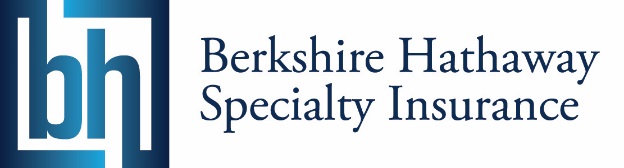 RISK MANAGEMENT SERVICE PLAN REQUESTRISK MANAGEMENT SERVICE PLAN REQUESTInsuredInsuredName:Address:Contact:Contact Phone: Contact Email:Tax ID:First Named Insured NameFirst Named Insured Street Address 1First Named Insured Street Address 2First Named Insured City, State, ZipInsured ContactInsured Contact Phone Insured Contact eMailTax ID (We need the tax ID to reimburse you for approved expenses)Policy Period Effective From:       to:      ;Both days at 12:01 am local standard time at the mailing address of the Named InsuredPolicy Period Effective From:       to:      ;Both days at 12:01 am local standard time at the mailing address of the Named InsuredAmount of Risk Grant Available:     Amount of Risk Grant Available:     Amount of Risk Grant Available:     Policy Number:      Policy Number:      Cost of this Service Plan: 	     Cost of this Service Plan: 	     Cost of this Service Plan: 	     Cost of this Service Plan: 	     Cost of this Service Plan: 	     Vendor:Vendor:Vendor:Vendor:Vendor:Name:Address:Contact:Contact Phone: Contact Email:Tax IDVendor NameVendor Street Address 1Vendor Street Address 2Venor City, State, ZipVendor ContactVendor Contact PhoneVendor Contact EmailTax ID (We need the tax ID to pay vendors directly for approved charges)Vendor NameVendor Street Address 1Vendor Street Address 2Venor City, State, ZipVendor ContactVendor Contact PhoneVendor Contact EmailTax ID (We need the tax ID to pay vendors directly for approved charges)Vendor NameVendor Street Address 1Vendor Street Address 2Venor City, State, ZipVendor ContactVendor Contact PhoneVendor Contact EmailTax ID (We need the tax ID to pay vendors directly for approved charges)Vendor NameVendor Street Address 1Vendor Street Address 2Venor City, State, ZipVendor ContactVendor Contact PhoneVendor Contact EmailTax ID (We need the tax ID to pay vendors directly for approved charges)Description of Service Plan:Description of Service Plan:Description of Service Plan:Description of Service Plan:Description of Service Plan:Alternatively, you can provide a copy of the service plan provided by the vendor including cost of services.Alternatively, you can provide a copy of the service plan provided by the vendor including cost of services.Alternatively, you can provide a copy of the service plan provided by the vendor including cost of services.Alternatively, you can provide a copy of the service plan provided by the vendor including cost of services.Alternatively, you can provide a copy of the service plan provided by the vendor including cost of services.___________________________________	____________Approved By			Date___________________________________	____________Approved By			Date$__________________Approved Amount